Skeletal SystemWhat is the purpose?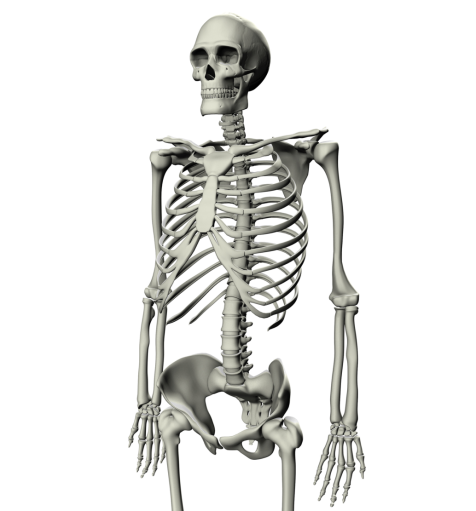 Assists your body with ________________________________________What are the parts and their purpose?____________________The __________ of your skeleton keep us from being a jello-like blob____________________Rib cage protects the ______________________Skull protects the _________________Spine protects the ___________________________________________Bones connect to one another at our _____________________Ex: elbow, wrist, neck, ankle…Bones depend on working with the _______________ in order to move; one ____________ move without the other!Muscles are connected to bones by tissues called ______________________What can go wrong?___________________  bones loose calcium and become brittle; common among older women___________________  attacks _____________ and the surrounding tissue causing ____________________ with movement.How does it work with other body systems?______________________: muscles are connected to bones which allow them to move______________________: inside of your bone marrow is where red blood cells are madeMuscular SystemWhat is the purpose?Works with the skeletal system to allow ______________________Each muscle is made up of individual muscle ______________; each fiber is one long, stretchy ___________________Move by a series of _____________________ (tightening) and ___________________Muscles work in _____________________Muscles connect to bones by tissues called ______________________What are the parts and their purpose?___________________________: you have control___________________________: they move automaticallyThree types__________________: voluntary muscles connected to your bones__________________: involuntary muscle, found in your heart__________________: involuntary muscle, found in your digestive systemWhat can go wrong?__________________________: causes weakness and loss of muscle mass__________________________: syndrome in which a person has long term, body wide pain and tenderness in the joints, muscles, tendons, and other soft tissues_________________: stretching or tearing of a ligament (tissues that hold bones together); the most common muscle disorderHow does it work with other body systems?_________________________: muscle connects to bones to help it move_________________________: nerves tell your muscles how and when to move_________________________: blood vessels go throughout your muscles to help give them nutrients/oxygen and take away waste; makes up your heart_________________________: muscles line your digestive tractCirculatory SystemWhat is the purpose?To carry _______________ rich blood around the body and deliver it to the ____________ _____________________To carry _______________ around the body and deliver it to the ______________________To pick up ______________ from muscles and organs and deliver it to the ____________ ____________________ for excretionWhat are the parts and their purpose?HeartA ___________________ that pumps _____________________ throughout your bodyMade of ___________________ muscleLocated in the center of your chest _________________________________Protected by your _______________________________________Blood vessels________________________ that _______________________ around your bodyThe three types are ____________________________________________Arteries_________________________________ from the heartBlood is full of ____________________________Capillaries________________________________________Found in the __________________________________Where ____________________________________ and _____________________________________________________ of these tubes are so ________________ that  ___________________can pass right throughVeins______________________________________ the heartBlood is full of ___________________________What can go wrong?_______________________________: blood vessels that go around the heart get blocked; heart muscle tissue dies; heart attack results _________________________: high fat diet results in arteries becoming hard; higher blood pressure results; heart and kidney damage can follow_________________________: inner lining of heart swells/becomes inflamed; some antibiotics can treatHow does it work with other body systems?___________________________: blood passes through the lungs in order to pick up fresh oxygen or drop off carbon dioxide___________________________: arteries carry oxygen and nutrients to the muscles; veins carry carbon dioxide and other waste away from the muscles___________________________: red blood cells are made in bone marrow, which can be found inside bones___________________________: blood vessels run through the kidneys so they can be filtered of waste materialRespiratory SystemWhat is the purpose?To bring ______________________________ into the body (inhale)To get rid of __________________________ (exhale)Part of the “_____________________”This is a collection of body systems which all help to ____________________________ from the bodyWhat are the parts and their purpose?Your respiratory system looks like an __________________ ______________________________________________________________________: where your _________________ can be found__________________: also known as the “____________”, runs down your throat__________________: two lobes which are made up of many smaller parts; lungs are not hollow!_____________________: the __________________ at the bottom of your lungs which cause you to breathe; moves down and contracts to expand lungs (inhale)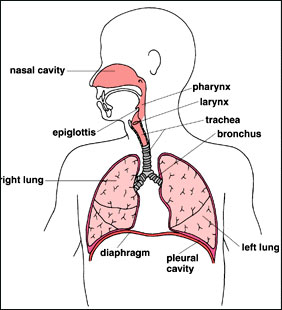 Lungs___________________: two tubes which lead into the left and right side of your lungs______________________: the smaller and smaller tubes which branch off of the bronchi______________________: very _______________________, the end of the lungs, touching very tiny capillaries, ___________________________ from the alveoli into the capillaries, ____________________________ from the capillaries into the alveoliWhat can go wrong?_______________________: a genetic condition which affects cells that produce mucus, sweat, and digestive juices; causes cells in the lungs to produce too much mucus; blocks breathing passages and traps harmful bacteria in the lungs_______________________: bronchioles in the lungs constrict (tighten) and inflame (swell up) making breathing difficult_______________________: damages the alveoli in lungs making it difficult to breathe; prevents old air filled with waste from exiting the body efficientlyHow does it work with other body systems?___________________________: a muscle called the _________________________ contracts and relaxes allowing lungs to ______________________________; provides the fresh oxygen needed for muscles to function; provides an out for waste carbon dioxide___________________________: the circulatory system ____________________________ _____________________________ which is ___________________________________ by the respiratory systemDigestive System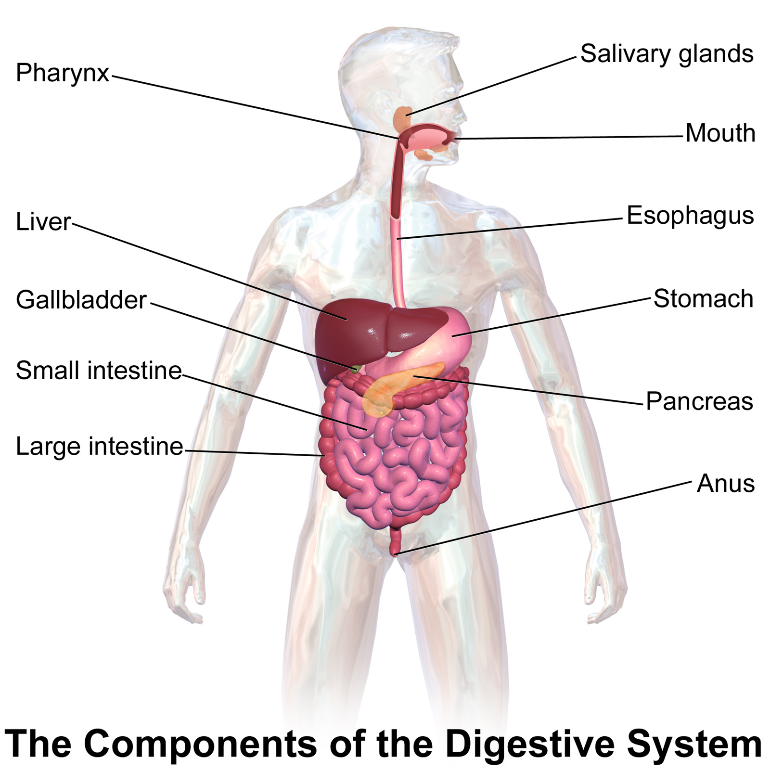 What is the purpose?To _______________________________________ into its _____________________To __________________________________________ into the blood streamTo _____________________________ from your foodTwo types of digestion_____________________________: food is mashed and physically broken down_____________________________: chemicals are added to food to chemically break them downWhat are the parts and their purpose?Mouth______________________________________ and break down food_________________________________ begins to break down starches into sugarsEsophagusTube that ___________________________ down from your mouth to your stomachLined with ________________________Stomach__________________________________ and mixes up food_______________________________ breaks down food furtherLined with ______________________________Small IntestineLined with _________________________________ called villi_________________________________ through the walls of the villi and into the ________________________ of the circulatory systemLarge Intestine____________________________________________ColonLast section of intestines_________________________________Food travels through the intestines in the following order: ________________, _________________, stomach, small intestine, ____________________, ________________There are organs that assist the digestive system which the food does not physically pass through_____________________: produces insulin, assists the small intestine absorb nutrients_____________________: assists in the digestion of fat_____________________: no known use in the bodyWhat can go wrong?_________________: caused by a virus, bacteria, or indigestion; the large intestine does not properly absorb enough water causing runny stool; dehydration can result from loss of water______________________________: the body cannot break down the sugar lactase; causes diarrhea,_____________________: the body cannot digest the gluten protein; causes pain and cramping in the small intestineHow does it work with other body systems?__________________________: once nutrients are broken down into small pieces they are carried throughout the body in the circulatory system__________________________: nutrients broken down are supplied to the muscles to give them energyUrinary SystemWhat is the purpose?Filter _______________________________________________________ out of the blood_______________________________________ from those waste materials________________________________________________________________________________What are the parts and their purpose?Kidneys: blood vessels travel through the kidneys; kidneys _________________________ and keep the good nutrients in the blood; _________________________Ureters: two thin tubes which ____________________________________________________ __________________________________Bladder: ______________________________ until it is ready for excretion; lined with ___________________________________________________________: tube which the urine travels through to get from the bladder to the outside of the bodyWhat can go wrong?________________________: calcium separates from the urine and crystallizes; can cause a round or jagged piece to become stuck in the kidney, ureters or urethra________________________________: temporary or permanent damage to the kidneys that result in loss of normal kidney function; this leaves waste in the blood and can cause damaged to other organ systems in the bodyHow does it work with other body systems?___________________________: circulatory system sends blood to the kidneys so they can filter waste out of the blood stream___________________________________: all organ systems would fail if fresh, clean blood was not supplied to themNervous SystemWhat is the purpose?Interpret the ___________________________Sight, _______________, smell, __________________, touch________________________________ to the outside environment________________: a change in the environment that an organism reacts to (Ex: a loud noise)_________________: the reaction to the stimulus (Ex: you jump)What are the parts and their purpose?Central nervous system:Brain: contains 100 billion nerve cells, called neurons; ______________________ _____________________ (ex: walking, thinking) and involuntary behaviors (ex: heartbeat, blood pressure, posture)Spinal Cord: the _______________________________________ from the brain to the nerves throughout the bodyPeripheral nervous system:Nerves: nerves that leave the spinal cord and reach to ____________ of the bodyAutonomic nervous systemSounds like _______________________Controls the ________________, smooth muscles in the _____________________, and glands of the ________________________Two main functions is to ___________________________ and conserve/store energyDifferent functions are controlled by different structuresCerebellum: __________________________________Brain Stem: _____________________________Voluntary nervous system____________________________What can go wrong?______________________________: impacts mental functions, such as memory___________________: abnormal electrical discharges from brain cells cause seizures_______________: the protective lining of the nerves is attacked by the immune systemAmyotrophic lateral sclerosis (ALS): nervous system damage leads to weakened muscles; also called _________________________________How does it work with other body systems?_____________________: voluntary nervous system controls muscle movement by sending electrical impulses through neurons_____________________: autonomic nervous system controls heart rate in the brain stem______________________: autonomic nervous system controls breathing in the brain stem______________________: autonomic nervous system controls movement of smooth muscle in the digestive tractEndocrine SystemWhat is the purpose?A collection of ____________________ which produce _______________________Regulates ___________________________________, metabolism, tissue function, sexual function, _______________________, sleep, and moodWhat are the parts?______________, ______________, _____________, ______________, ______________, ___________What can go wrong?__________________________: the body does not break down glucose efficiently due to lack of insulin production__________________________: when the thyroid under functions; causes drops in body temperature and metabolism; body functions can slow or stopImmune SystemWhat is the purpose?to __________________________________ or other potentially harmful foreign bodies_____________________ = anything that is not supposed to be in your bodyWhat are the parts and their purpose?Lymph nodes: produce and store ________________________Spleen: contains white blood cells, regulates the amount of blood in the body, breaks down old blood cellsWhite blood cells: lymphocytes and leukocytes; _________________________________ invading viruses and bacteria within the bodyWhat can go wrong?________________: when the body overreacts to a foreign body, called an “allergen”___________________________: when the immune system works too much; attacks the organism’s own body tissues; Rheumatoid arthritis, lupus, multiple sclerosis, psoriasisYou would see an _________________________ if you had any of these conditions.B-Cells:A _______________ blood cell that protects you from future invasionsPatrols the ______________ and _____________________ systems looking for troubleHighlights dangerous _________________ with markers called antibodiesT-Cells:Another _____________ blood cell that works in the immune system.Trained to kill _____________________Disease of the T-cells:  HIV (AIDS) attacks themHow does it work with other body systems?_________________________: produces white blood cells_________________________: helps to defend all body systems from foreign bodies